       ООО «ФОРТУНА»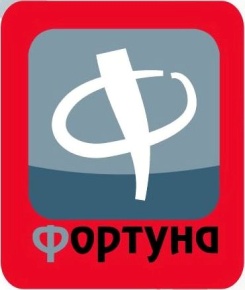                      630032, г. Новосибирск, м-район Горский, 82;                                                                                               т/ф: (383) 344-97-06, 353-40-40                ИНН/КПП 5404521625/540401001, ОКПО 39136035              БИК:  045004842  к/с 30101810550040000842        р/с 40702810020020100137в ФИЛИАЛ ПАО «БИНБАНК»  в Новосибирске, г. НовосибирскЦена руб.=цена USD×(курс ЦБРФ + 2%)Выпуск (3 1/2), перелив, сифон  в комплекте. Оснащены шумопоглотителем. Упаковка: 10 -15 шт. в коробке. Производство: Китай Выпуск (3 1/2), перелив, сифон  в комплекте. Оснащены шумопоглотителем. Упаковка: 10 -15 шт. в коробке. Производство: Китай Толщина металлаГлубина чашиЦена от уп -киЦенаот 200тыс.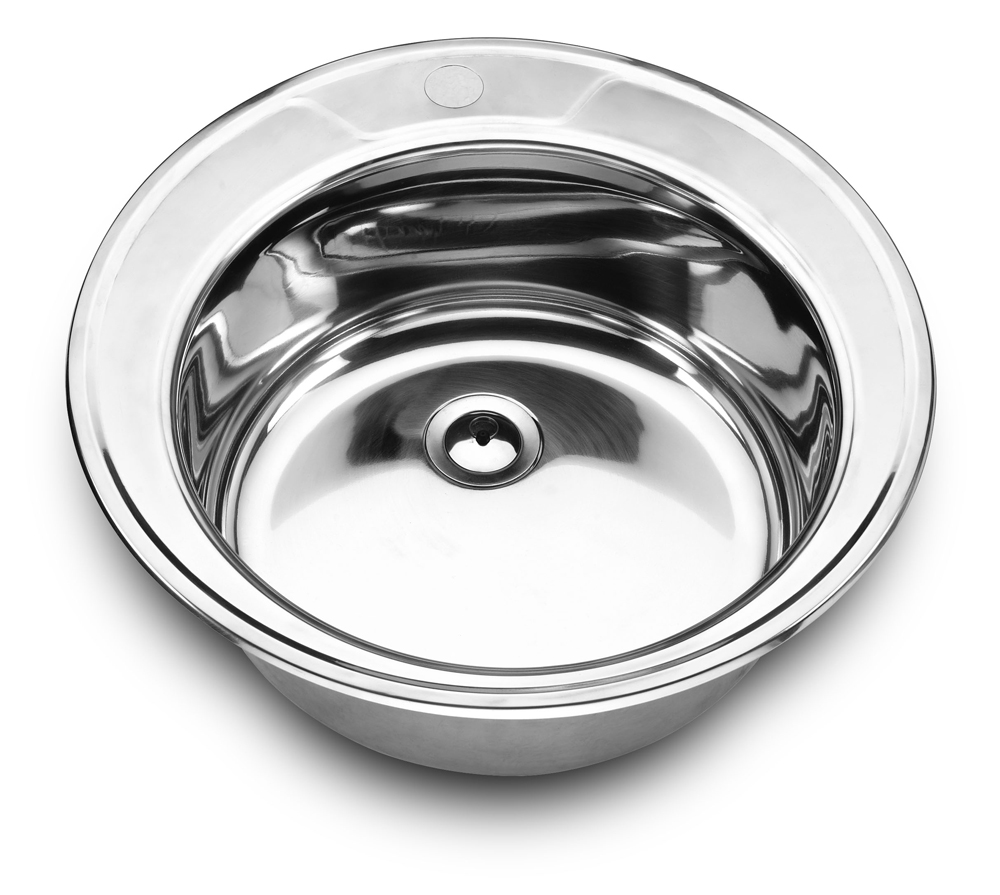 МОЙКА ВРЕЗНАЯ 490 S.S. Нержавеющая стальРазмеры: d=490 ммРазмер чаши:  Ø375Цвет: Хром полированныйКол-во в упаковке: 15шт170 мм13,40$12,5$МОЙКА ВРЕЗНАЯ 490 S.S. Нержавеющая стальРазмеры: d=490 ммРазмер чаши:  Ø375Цвет: Хром полированныйКол-во в упаковке: 15шт0.7мм180мм13,91$13$МОЙКА ВРЕЗНАЯ 490 S.S. Нержавеющая стальРазмеры: d=490 ммРазмер чаши:  Ø375Цвет: Хром полированныйКол-во в упаковке: 15шт15,60$14,54$Цвет: ДекорКол-во в упаковке: 15шт        0,8мм    180мм17,30$        16,10$        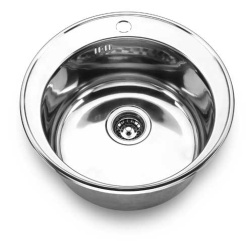 МОЙКА ВРЕЗНАЯ 510Нержавеющая сталь Размеры: d=510 мм  Размер чаши:  Ø405Цвет: Хром полированныйКол-во в упаковке:0,6мм - 15шт0,8мм – 12шт0,6мм170мм14,30$13,35$МОЙКА ВРЕЗНАЯ 510Нержавеющая сталь Размеры: d=510 мм  Размер чаши:  Ø405Цвет: Хром полированныйКол-во в упаковке:0,6мм - 15шт0,8мм – 12шт17$15,85$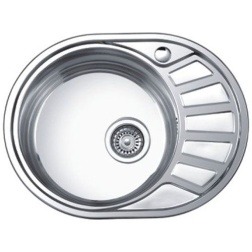 МОЙКА ВРЕЗНАЯ 5745Нержавеющая стальЛевая/ПраваяРазмеры: 570x450 мм  Размер чаши: Ø375Цвет: Хром полированныйКол-во в упаковке: 12шт0.8мм16,10$18,20$15$17$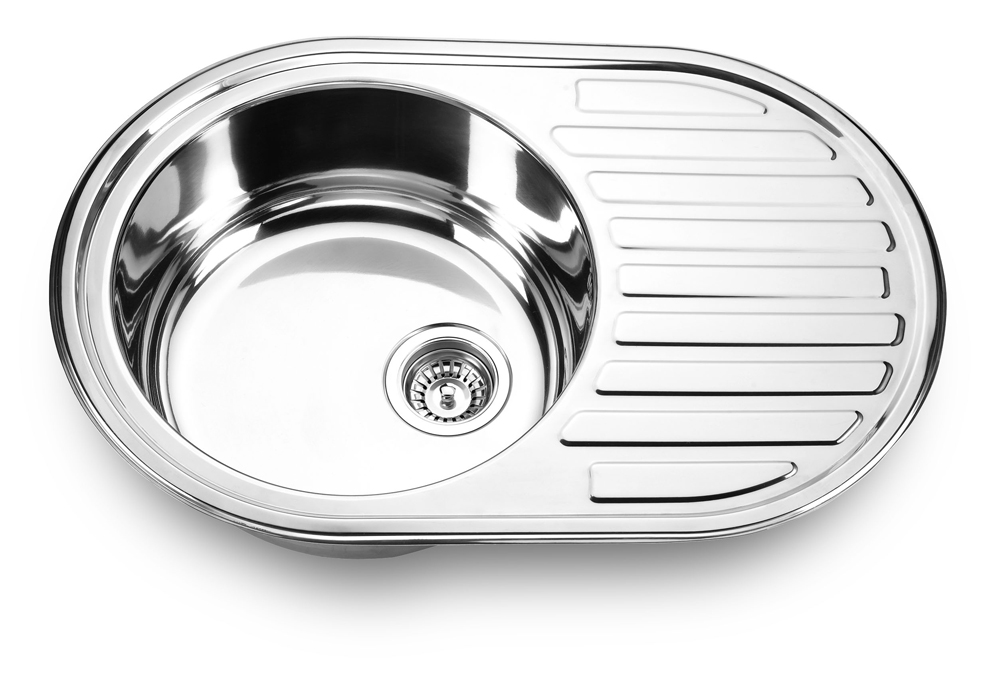 МОЙКА ВРЕЗНАЯ 7750Нержавеющая стальЛевая/ПраваяРазмеры:  770x500 мм Размер чаши:  Ø400Цвет: Хром полированныйКол-во в упаковке: 12шт170 мм18,10$16,85$МОЙКА ВРЕЗНАЯ 7750Нержавеющая стальЛевая/ПраваяРазмеры:  770x500 мм Размер чаши:  Ø400Цвет: Хром полированныйКол-во в упаковке: 12шт24,20$22,54$Цвет: ДЕКОРЛевая/ПраваяКол-во в упаковке: 12шт0,8мм180 мм26,40$       24,61$Цвет: МатовыйЛевая/ПраваяКол-во в упаковке: 10шт0,8мм180 мм24,20$22,54$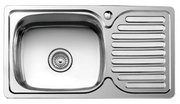 МОЙКА ВРЕЗНАЯ 7643Нержавеющая стальЛевая/ПраваяРазмеры: 760х430 мм  Размер чаши: 400х350Цвет: Хром полированныйКол-во в упаковке:0,6мм - 20шт0,8мм – 12шт19$25,10$17,71$23,43$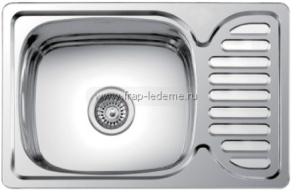 МОЙКА ВРЕЗНАЯ 6642Нержавеющая стальЛевая/ПраваяРазмеры: 660x420 мм Размер чаши:400х340Цвет: Хром полированныйКол-во в упаковке: 12шт22$20,54$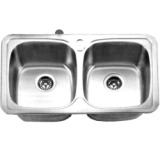 МОЙКА ВРЕЗНАЯ 7848DНержавеющая стальРазмеры: 780х480 мм  Цвет: Хром полированныйКол-во в упаковке: 5шт35,30$33$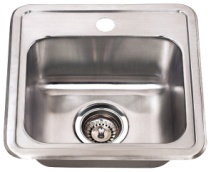 МОЙКА ВРЕЗНАЯ 3838Нержавеющая стальРазмеры: 380х380 ммРазмер чаши:Цвет: Хром полированныйКол-во в упаковке: 15шт160 мм13,60$12,67$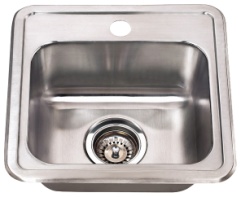 МОЙКА ВРЕЗНАЯ 4848Нержавеющая стальРазмеры: 480х480 ммРазмер чаши:Цвет: Хром полированныйКол-во в упаковке: 15шт14,60$13,65$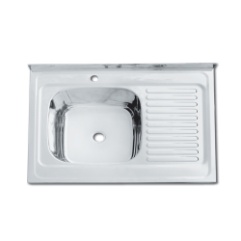 МОЙКА НАКЛАДНАЯ 6080Нержавеющая сталь Левая/ПраваяБольшой выпускРазмеры:600/800 мм Цвет: Хром полированныйКол-во в упаковке:0,4мм - 15шт0,6мм - 10шт170 мм21,30$19,88$МОЙКА НАКЛАДНАЯ 6080Нержавеющая сталь Левая/ПраваяБольшой выпускРазмеры:600/800 мм Цвет: Хром полированныйКол-во в упаковке:0,4мм - 15шт0,6мм - 10штм/выпуск/гофра        0,4мм160 мм16,60$                                       15,48$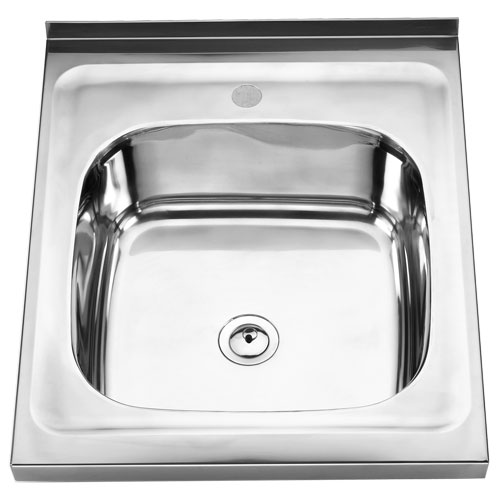 МОЙКА НАКЛАДНАЯ 5060Нержавеющая сталь Большой выпускРазмеры:600/500 ммЦвет: Хром полированныйКол-во в упаковке: 15шт0,6 мм  м/выпуск/гофра0,4мм170 мм160 мм17,40$13,60$16,27$12,66$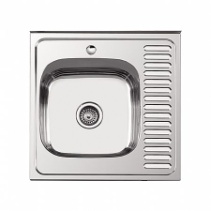 МОЙКА НАКЛАДНАЯ 6060Нержавеющая сталь Полированная,  левая/праваяБольшой выпускРазмеры:600/600 ммКол-во в упаковке:0,4мм - 15шт0,6мм - 12шт170 мм19$17,71$МОЙКА НАКЛАДНАЯ 6060Нержавеющая сталь Полированная,  левая/праваяБольшой выпускРазмеры:600/600 ммКол-во в упаковке:0,4мм - 15шт0,6мм - 12штм/выпускгофра0,4мм15,30$          14,27$